Российская   ФедерацияНовгородская область Чудовский районСОВЕТ  ДЕПУТАТОВГРУЗИНСКОГО СЕЛЬСКОГО ПОСЕЛЕНИЯРЕШЕНИЕот 28.01.2020  № 206п. КраснофарфорныйО принятии к реализации и испол-нению части полномочий органов местного самоуправления Чудовско-го муниципального района по реше-нию вопроса местного значенияВ соответствии с частью 4 статьи 15 Федерального закона от 06 октября 2003 года № 131-ФЗ «Об общих принципах организации местного самоуправления в Российской Федерации», решением  Думы Чудовского муниципального района от 26.11.2019 № 366 «О передаче  осуществления части полномочий  органов местного самоуправления Чудовского муниципального района по решению вопроса местного значения»	Совет депутатов Грузинского сельского поселенияРЕШИЛ:1.Принять к реализации в 2020  году  Администрацией  Грузинского сельского поселения часть полномочий органов местного самоуправления Чудовского муниципального района  по решению вопроса местного значения «дорожная деятельность  в отношении автомобильных дорог местного значения вне границ населенных пунктов в границах муниципального района, осуществление муниципального контроля за сохранностью автомобильных дорог  местного значения вне границ населенных пунктов в границах муниципального района, организация дорожного движения и обеспечение безопасности дорожного движения на них,  а также осуществление иных полномочий в области использования  автомобильных дорог и осуществления дорожной деятельности в соответствии с законодательством Российской Федерации2. Администрации Грузинского сельского поселения заключить с Администрацией Чудовского муниципального района  соглашение  о передаче и   принятии части полномочий согласно пункту 1 настоящего решения.3. В решении о бюджете  Грузинского сельского поселения на 2020 год и на плановый период 2021 и 2022 годов  предусмотреть отдельной строкой объем межбюджетных трансфертов, необходимый для осуществления полномочий, указанных в пункте 1 настоящего решения, рассчитанный в установленном порядке.4. Настоящее решение  распространяется на правоотношения, возникшие с  1 января 2020 года.5. Опубликовать решение в бюллетене «Официальный вестник Грузинского сельского поселения» и разместить на официальном сайте Администрации  Грузинского сельского поселения».Глава поселения С.Б. Цветкова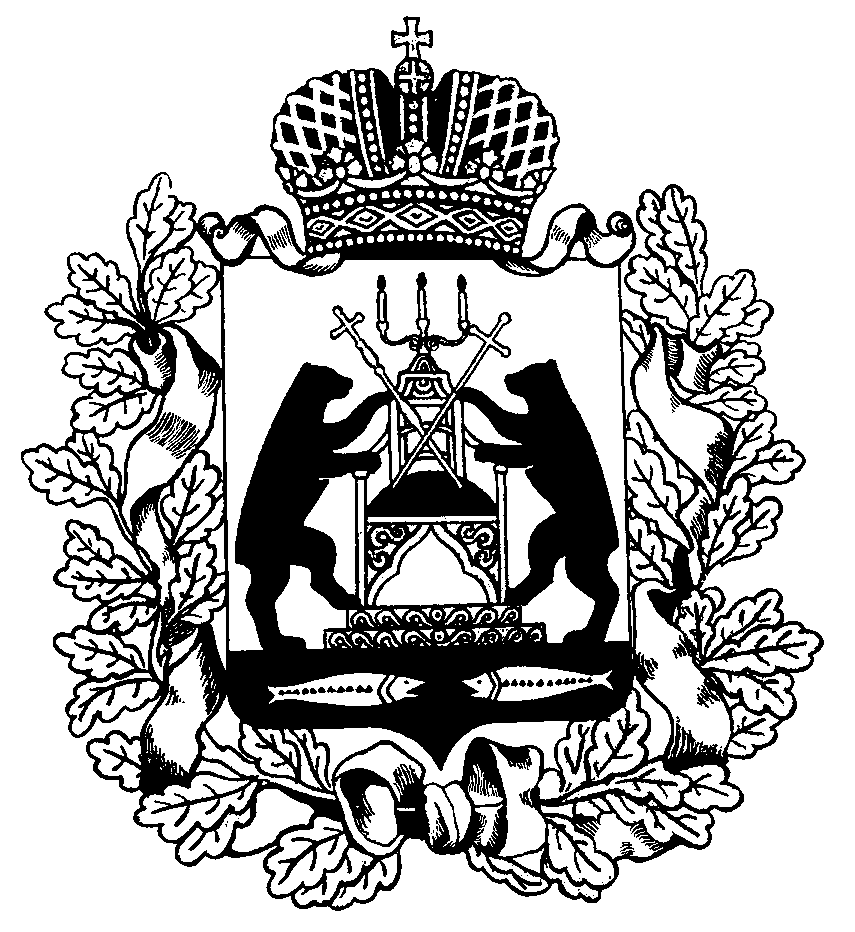 